07.08.2017                                     с. Рязановка                                             № 27-пО создании штаба оповещения и пункта сбора на территории муниципального образования Рязановский сельсоветВ исполнении Федеральных законов от 31.05.1996 года № 61-ФЗ «Об обороне», от 26.02.1997 года № 31-ФЗ «О мобилизационной подготовке и мобилизации в Российской Федерации», от 28.03.1998 года № 53-ФЗ «О воинской обязанности и военной службе» постановлений Правительства Российской Федерации от 19.08.1994 года № 979 и от 13.06.1997 года № 706-34, постановления Правительства Оренбургской области от 04.07.2005 года № 5- пс «Об обеспечении проведения мобилизации на территории Оренбургской области « и на основании Устава муниципального образования Рязановский сельсовет в целях устойчивого оповещения, сбора и поставки мобилизационных ресурсов на предварительного сбора военного комиссариата Оренбургской области по Матвеевскому, Абдулинскому и Асекеевскому районам, г. Абдулино постановляю:1. Создать на базе администрации Рязановского сельсовета «Штаб оповещения и пункт сбора (ШО и ПС).2. Утвердить состав администрации штаба оповещения и пункта сбора:- начальник ШО и ПС – Брусилов А.В., глава администрации;- заместитель начальника – Брусилова Г.П., специалист по ВУ администрации сельсовета;-  технический работник – Кулясова О.В., специалист администрации сельсовета;- посыльный – Полуян Е.В., уборщица Рязановского сельсовета, резерв- Хисамиева Л.Г. –безработная (по согласованию);- сопровождающий команды – Ершов С.И. – пожарный Рязановской администрации, резерв – Свиридов А.А. – управляющий ООО «Елань» (по согласованию).3. Определить время развертывания штаба оповещения и пункта сбора  - 4 часа с момента получения сигнала (команды) от отдела военного комиссариата Оренбургской области по Матвеевскому, Абдулинскому и Асекеевскому районов, г. Абдулино о введении степени боевой готовности.4. Закрепить служебный транспорт администрации Рязановского сельсовета для оповещения и сбора состава администрации ШО и ПС, а также для оповещения, сбора и отправки, пребывающих в запасе на пункт предварительного сбора граждан в с. Матвеевка.5. Ответственному за ведение воинского учета Брусиловой Г.П. оформить и представить на утверждение начальнику отдела ВКО по Матвеевскому, Абдулинскому и Асекеевскому районов, г. Абдулино документацию штаба оповещения и пункта сбора, ежемесячно проводить уточнение данной документации.6. Контроль за исполнением данного постановления оставляю за собой.7. Постановление от 31.03.2014 № 15-п «О создании штаба оповещения и пункта сбора на территории муниципального образования Рязановский сельсовет (ШО и ПС). – отменить.8. Постановление вступает в силу после подписания и подлежит обнародованию.Глава администрации                                                                     А.В. Брусилов Разослано: прокурору района, ВКО Матвеевского, Абдулинского и Асекеевского районов, г. Абдулино, специалисту ВУС, в дело.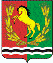 АДМИНИСТРАЦИЯМУНИЦИПАЛЬНОГО ОБРАЗОВАНИЯ РЯЗАНОВСКИЙ СЕЛЬСОВЕТ АСЕКЕВСКОГО РАЙОНА ОРЕНБУРГСКОЙ ОБЛАСТИП О С Т А Н О В Л Е Н И Е